International Symposium on Intellectual Property, and Traditional Knowledge and Genetic Resourcesorganized by the World Intellectual Property Organization (WIPO) and the China National Intellectual Property Administration (CNIPA)Geneva (virtual), November 28 and 29, 2022Provisional programprepared by the International BureauNovember 28, 2022 (Geneva Time)12.00 pm – 12.20 pm	Opening SessionMr. Lu Pengqi, Deputy Commissioner, China National Intellectual Property Administration (CNIPA), ChinaMr. Edward Kwakwa, Assistant Director General, Global Challenges and Partnerships Sector, World Intellectual Property Organization (WIPO)Ms. Lilyclaire Bellamy, Chair, Intergovernmental Committee on Intellectual Property and Genetic Resources, Traditional Knowledge and Folklore (IGC) / Executive Director, Jamaica Intellectual Property Office (JIPO), Jamaica12.20 pm – 14.30 pm	Regional, National and Community Experiences Regarding the Use of Intellectual Property as a Tool to Protect Traditional Knowledge and Foster Economic Growth and Sustainable DevelopmentModerator: 	Mr. Bai Guangqing, Director General, International Cooperation Department, CNIPA, ChinaSpeakers:	Mr. Huang Shaowen, Professor and Director of the Ethnic Cultural Heritage Research Centre of Honghe College, Yunnan Province, China Ms. Edwina Lewis, Director of Policy and International Affairs, IP Australia, AustraliaMs. Xing Yue, Vice President, Alibaba Group, ChinaMs. Liz Lenjo, Managing Consultant, MYIP Legal Studio, KenyaMs. Fanny Monserrate Vergara Ibarra, Member, Vargas Torres Community, EcuadorDiscussionNovember 29, 2022 (Geneva Time)12.00 pm – 14.30 pm	Disclosure Requirements related to Genetic Resources and Associated Traditional KnowledgeModerator: 	Her Excellency Ambassador Sofia Boza, Permanent Representative of Chile to the World Trade OrganizationSpeakers:	Mr. Johan Axhamn, Special Advisor, Ministry of Justice, Division for Intellectual Property Law and Transport Law, Sweden Mr. Zhao Fuwei, Associate Professor, Nanjing Institute of Environmental Sciences, Ministry of Ecology and Environment of China, ChinaMs. Ann Ruth Reyes, Division Chief, Agricultural and Biotechnology Examining Division of the Bureau of Patents, PhilippinesMr. Benson Mpalo, Deputy Registrar- IP, Patents and Companies Registration Agency, ZambiaMr. Axel Braun, President, Axel Braun ConsultingDiscussion14.30 pm – 14.45 pm	Closing SessionMr. Wend Wendland, Director, Traditional Knowledge Division, Global Challenges and Partnerships Sector, WIPOMr. Liu Jian, Deputy Director General, International Cooperation Department, CNIPA, China[End of document]EE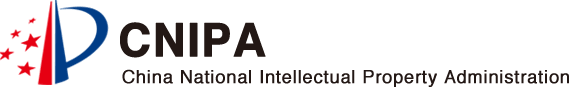 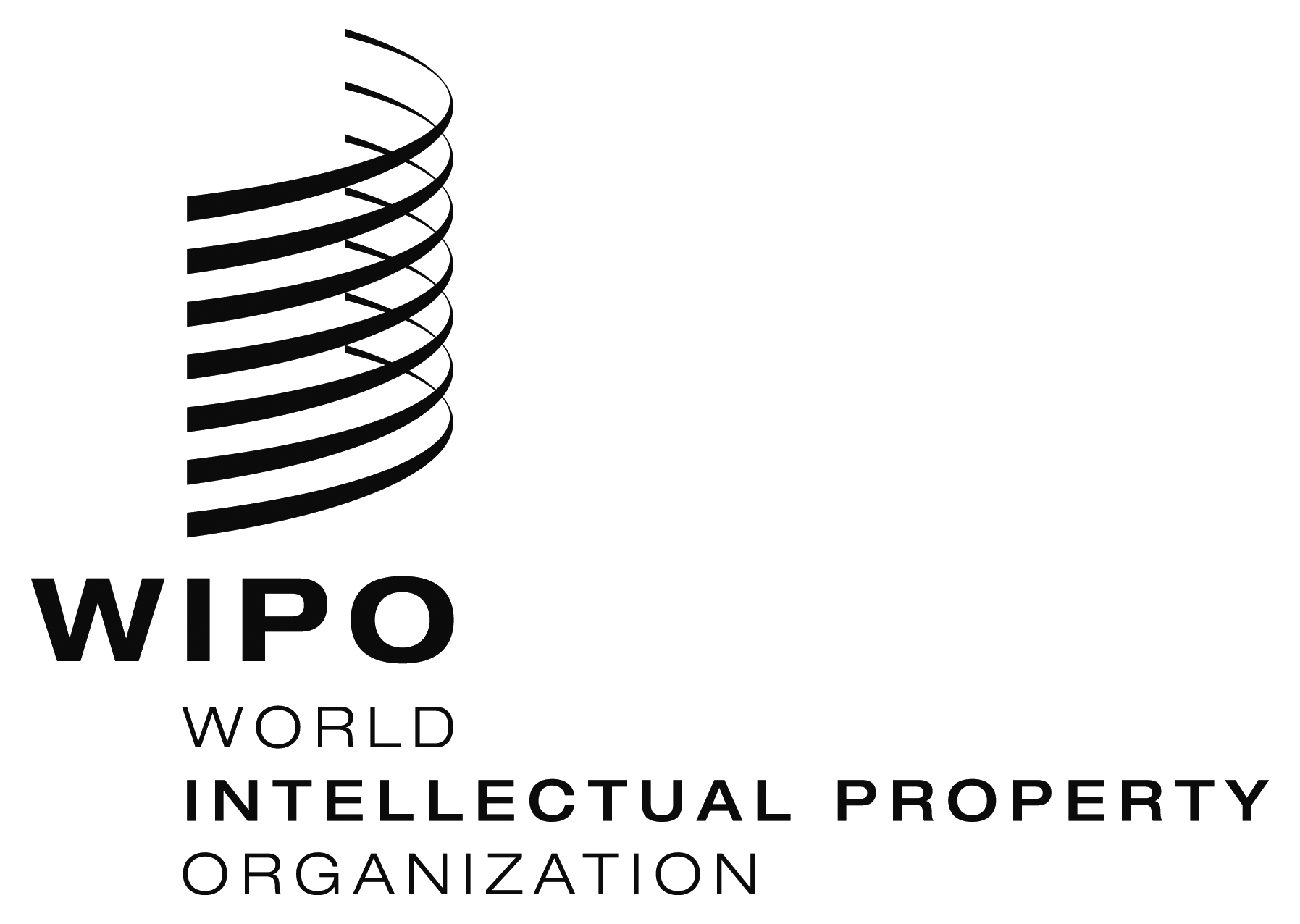 WIPO/IPTK/GR/GE/22/1WIPO/IPTK/GR/GE/22/1ORIGINAL: EnglishORIGINAL: EnglishDATE:  November 2, 2022DATE:  November 2, 2022